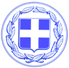                       Κως, 12 Φεβρουαρίου 2019ΑΝΑΚΟΙΝΩΣΗΗ ΔΕΥΑ ΔΗΜΟΥ ΚΩ ανακοινώνει ότι τα προβλήματα υδροδότησης των τελευταίων 36 ωρών στο Μαστιχάρι οφείλονται σε βλάβες λόγω προβλημάτων ηλεκτροδότησης στις γεωτρήσεις της περιοχής.Οι βλάβες έχουν αποκατασταθεί πλήρως.Παρακαλούμε, εάν μετά την επαναφορά της υδροδότησης παρατηρηθεί θολότητα στο νερό, να απευθύνεστε στη ΔΕΥΑΚ στα τηλέφωνα 22420 23915, 25243, 48167.Ευχαριστούμε για την κατανόησή σας.Γραφείο Τύπου Δήμου Κω